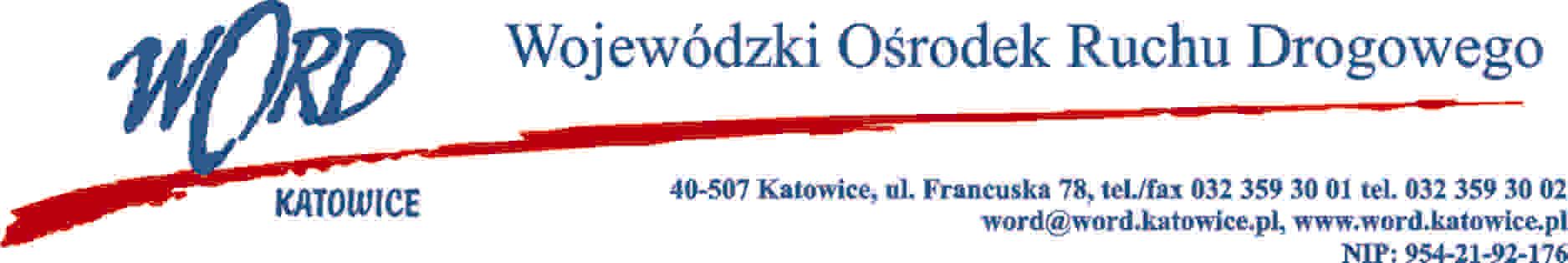 Katowice, dnia 1.04.2022 r. AT-ZP.261.32.15a.2022.IDInformacja o wyborze oferty najkorzystniejszejW związku z wynikiem postępowania prowadzonego zgodnie z  regulaminem zamówień publicznych pn. „Dostawa fabrycznie nowych komórkowych aparatów telefonicznych na potrzeby Wojewódzkiego Ośrodka Ruchu Drogowego w Katowicach” które miało miejsce 16.03.2022 r. o  godz.  09:30 Zamawiający przekazuje następujące informacje:W przedmiotowym postępowaniu Wykonawcy uzyskali następującą ilość punktów: Najkorzystniejszą ofertę złożył Wykonawca Orange Polska S.A. Al. Jerozolimskie 160, 02-326 Warszawa NIP: 5260250995 i z tą też firmą zawarta zostanie stosowna umowa.Dyrektor WORDJanusz FreitagOtrzymują;1)www.word.katowice.pl2)www.bip.word.katowice.pl3)www.wordkatowice.logintrade.net.4) a/aWykonawcyCena brutto (zł) Ilość punktów 1.Mobile City Bartosz Nosinski ul. Głogowska 106/2, 60-263 Poznań NIP: 842175546799.365,55 zł96,712.Orange Polska S.A. Al. Jerozolimskie 160, 02-326 Warszawa NIP: 526025099596.098,67 zł100 3.P.H.U. „EDDOM” Dariusz Pigłowski 99-200 Poddębice ul. Narutowicza 6A NIP: 8280000085109.470,00 zł87,794.Telestrada S.A. Aleja Krakowska 22A, 02-284 Warszawa NIP: 5441014413123.086,10 zł.78,07.5. RK_Technology.pl Rafał Konopka ul. Majowa 14 lok. 18 05-800 Pruszków NIP: 8491516733122.242,32 zł78,61